IV ZESTAW ZAGADEK – Kwiecień 2018 Podstawowe formy geometryczne w strzyżeniu damskim (mgr M. Kowalczyk, mgr  I. Pilarczyk – nauczycielki przedmiotów zawodowych)Na podstawie przedstawionych poniżej rysunków podstawowej formy geometrycznej 
w strzyżeniu damskim określ:a/ formę geometryczną fryzury, b/ teksturę fryzury, c/ dystrybucję pasma pamięci oraz jej kąt projekcji,e/ nazwę fryzury wynikającej z tego rodzaju strzyżenia.Podaj nazwę poniżej  opisanej podstawowej formy geometrycznej w strzyżeniu damskim.Jest to rodzaj strzyżenia damskiego dające fryzurę o określonej formie podkreślającej kształt głowy. W tej fryzurze wszystkie włosy mają taka samą długość, pasma na skroniach i karku lekko przylegają do twarzy, w obrębie konturu wewnętrznego – odstają pod różnymi kątami. Wskazana forma sprawdza się przy włosach naturalnie kręconych lub po ondulacji chemicznej, ponieważ podkreśla fakturę, uwydatnia objętość i gęstość włosów. Na podstawie poniżej umieszczonego zdjęcia określ jakiego rodzaju jest to forma geometryczna. Wyjaśnij pojęcia – tekstura reliefowa oraz tekstura mieszana.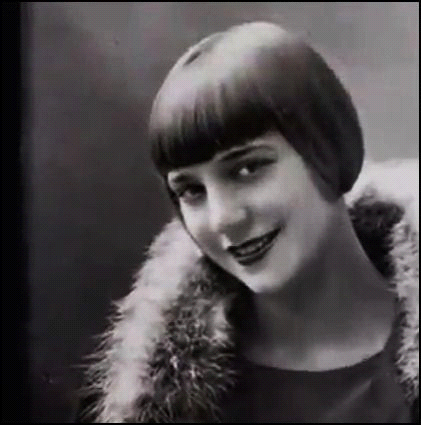 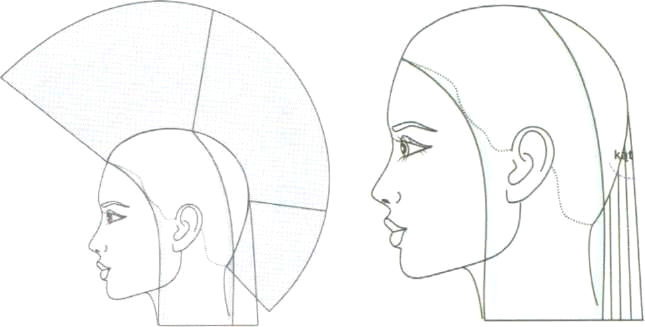 